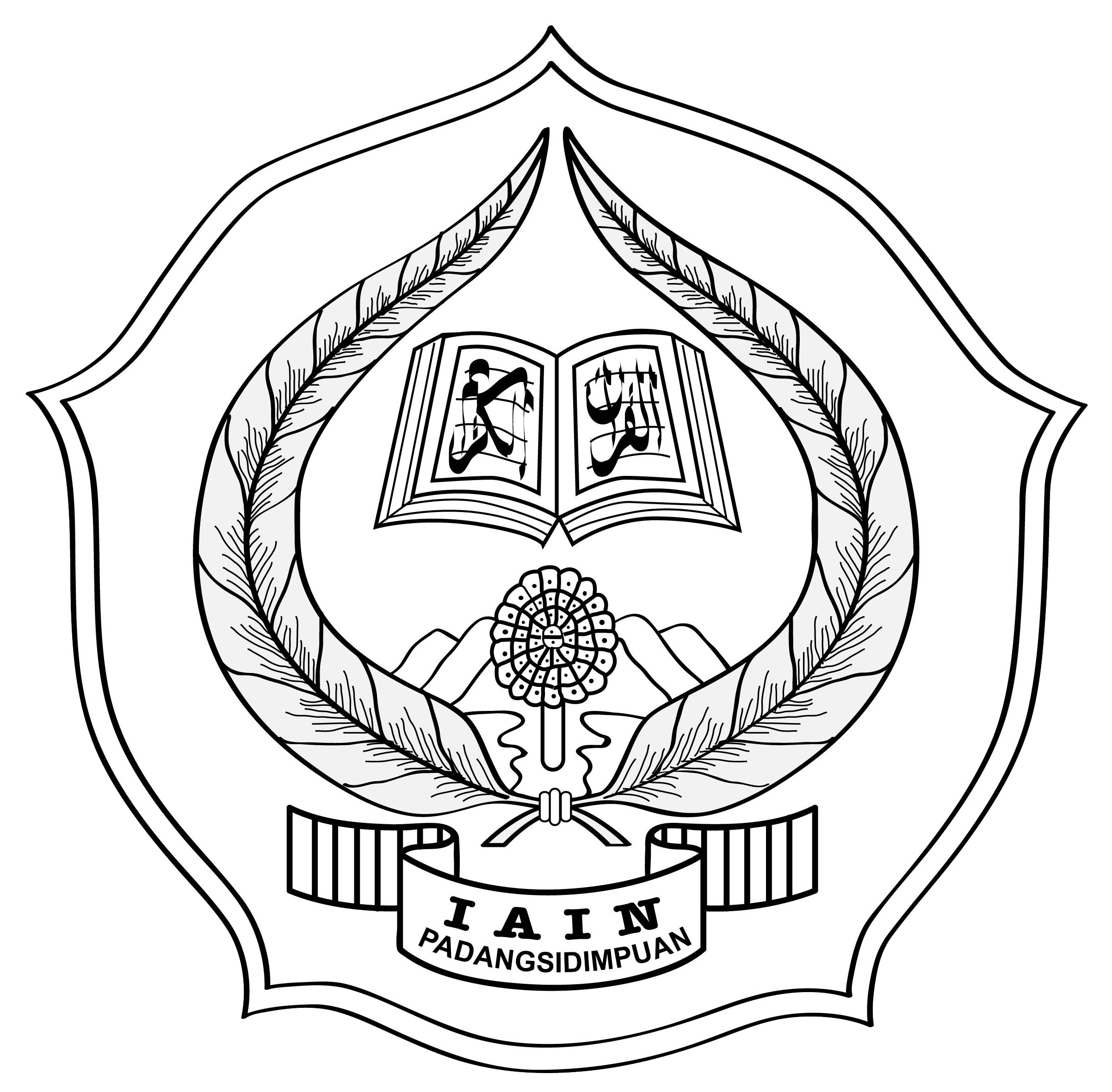 KEMENTERIAN AGAMA REPUBLIK INDONESIAINSTITUT AGAMA ISLAM NEGERIPADANGSIDIMPUANLEMBAGA PENELITIAN DAN PENGABDIANKEPADA MASYARAKATKEMENTERIAN AGAMA REPUBLIK INDONESIAINSTITUT AGAMA ISLAM NEGERIPADANGSIDIMPUANLEMBAGA PENELITIAN DAN PENGABDIANKEPADA MASYARAKATKEMENTERIAN AGAMA REPUBLIK INDONESIAINSTITUT AGAMA ISLAM NEGERIPADANGSIDIMPUANLEMBAGA PENELITIAN DAN PENGABDIANKEPADA MASYARAKATNomor SOPKEMENTERIAN AGAMA REPUBLIK INDONESIAINSTITUT AGAMA ISLAM NEGERIPADANGSIDIMPUANLEMBAGA PENELITIAN DAN PENGABDIANKEPADA MASYARAKATKEMENTERIAN AGAMA REPUBLIK INDONESIAINSTITUT AGAMA ISLAM NEGERIPADANGSIDIMPUANLEMBAGA PENELITIAN DAN PENGABDIANKEPADA MASYARAKATKEMENTERIAN AGAMA REPUBLIK INDONESIAINSTITUT AGAMA ISLAM NEGERIPADANGSIDIMPUANLEMBAGA PENELITIAN DAN PENGABDIANKEPADA MASYARAKATTanggal PembuatanKEMENTERIAN AGAMA REPUBLIK INDONESIAINSTITUT AGAMA ISLAM NEGERIPADANGSIDIMPUANLEMBAGA PENELITIAN DAN PENGABDIANKEPADA MASYARAKATKEMENTERIAN AGAMA REPUBLIK INDONESIAINSTITUT AGAMA ISLAM NEGERIPADANGSIDIMPUANLEMBAGA PENELITIAN DAN PENGABDIANKEPADA MASYARAKATKEMENTERIAN AGAMA REPUBLIK INDONESIAINSTITUT AGAMA ISLAM NEGERIPADANGSIDIMPUANLEMBAGA PENELITIAN DAN PENGABDIANKEPADA MASYARAKATTanggal RevisiKEMENTERIAN AGAMA REPUBLIK INDONESIAINSTITUT AGAMA ISLAM NEGERIPADANGSIDIMPUANLEMBAGA PENELITIAN DAN PENGABDIANKEPADA MASYARAKATKEMENTERIAN AGAMA REPUBLIK INDONESIAINSTITUT AGAMA ISLAM NEGERIPADANGSIDIMPUANLEMBAGA PENELITIAN DAN PENGABDIANKEPADA MASYARAKATKEMENTERIAN AGAMA REPUBLIK INDONESIAINSTITUT AGAMA ISLAM NEGERIPADANGSIDIMPUANLEMBAGA PENELITIAN DAN PENGABDIANKEPADA MASYARAKATTanggal EfektifKEMENTERIAN AGAMA REPUBLIK INDONESIAINSTITUT AGAMA ISLAM NEGERIPADANGSIDIMPUANLEMBAGA PENELITIAN DAN PENGABDIANKEPADA MASYARAKATKEMENTERIAN AGAMA REPUBLIK INDONESIAINSTITUT AGAMA ISLAM NEGERIPADANGSIDIMPUANLEMBAGA PENELITIAN DAN PENGABDIANKEPADA MASYARAKATKEMENTERIAN AGAMA REPUBLIK INDONESIAINSTITUT AGAMA ISLAM NEGERIPADANGSIDIMPUANLEMBAGA PENELITIAN DAN PENGABDIANKEPADA MASYARAKATDisahkan oleh SOP PEMBEKALAN KULIAH KERJA LAPANGAN (KKL) IAIN PADANGSIDIMPUANSOP PEMBEKALAN KULIAH KERJA LAPANGAN (KKL) IAIN PADANGSIDIMPUANSOP PEMBEKALAN KULIAH KERJA LAPANGAN (KKL) IAIN PADANGSIDIMPUANSOP PEMBEKALAN KULIAH KERJA LAPANGAN (KKL) IAIN PADANGSIDIMPUANSOP PEMBEKALAN KULIAH KERJA LAPANGAN (KKL) IAIN PADANGSIDIMPUANSOP PEMBEKALAN KULIAH KERJA LAPANGAN (KKL) IAIN PADANGSIDIMPUANDASAR HUKUM : DASAR HUKUM : KUALIFIKASI PELAKSANAKUALIFIKASI PELAKSANAKUALIFIKASI PELAKSANAUU No.20 tahun 2003 tentang Sistem Pendidikan NasionalPeraturan Pemerintah RI Nomor 19 Tahun 2005 tentang Standart Nasional Pendidikan sebagaimana telah diubah dengan Peraturan Pemerintah RI Nomor 32 Tahun 2013 tentang Perubahan Atas Peraturan Pemerintah Nomor 19 Tahun 2005;Peraturan Pemerintah RI Nomor  4 Tahun 2014 tentang Penyelenggaraan Pendidikan Tinggi dan Pengelolaan Perguruan Tinggi.Peraturan Presiden RI Nomor 52 Tahun 2013  tentang Perubahan Sekolah Tinggi Agama Islam Negeri Padangsidimpuan Menjadi Institut Agama Islam Negeri Padangsidimpuan;Peraturan Menteri Agama RI Nomor 93 Tahun 2013 tentang Organisasi dan Tata Kerja Institut Agama Islam Negeri Padangsidimpuan;Keputusan Menteri Agama RI Nomor B.II/3/19978  perihal Penetapan Rektor IAIN Padangsidimpuan Masa Jabatan Tahun 2013-2017;UU No.20 tahun 2003 tentang Sistem Pendidikan NasionalPeraturan Pemerintah RI Nomor 19 Tahun 2005 tentang Standart Nasional Pendidikan sebagaimana telah diubah dengan Peraturan Pemerintah RI Nomor 32 Tahun 2013 tentang Perubahan Atas Peraturan Pemerintah Nomor 19 Tahun 2005;Peraturan Pemerintah RI Nomor  4 Tahun 2014 tentang Penyelenggaraan Pendidikan Tinggi dan Pengelolaan Perguruan Tinggi.Peraturan Presiden RI Nomor 52 Tahun 2013  tentang Perubahan Sekolah Tinggi Agama Islam Negeri Padangsidimpuan Menjadi Institut Agama Islam Negeri Padangsidimpuan;Peraturan Menteri Agama RI Nomor 93 Tahun 2013 tentang Organisasi dan Tata Kerja Institut Agama Islam Negeri Padangsidimpuan;Keputusan Menteri Agama RI Nomor B.II/3/19978  perihal Penetapan Rektor IAIN Padangsidimpuan Masa Jabatan Tahun 2013-2017;Menguasai/ ahli dalam Bidang keagamaan Masyarakat Pedesaan  Menguasai/ ahli dalam Bidang Sosial dan budaya Masyarakat Pedesaan Menguasai/ ahli dalam Bidang kesejahteraan dan lingkungan hidup masyarakat pedesaan Menguasai/ ahli dalam Bidang Teknik Pelaksanaan KKL: seperti metode dan strategi; Teknik penilaian dan Pelaporan; Supervisi; dan pengenalan lokasiMenguasai/ ahli dalam Bidang keagamaan Masyarakat Pedesaan  Menguasai/ ahli dalam Bidang Sosial dan budaya Masyarakat Pedesaan Menguasai/ ahli dalam Bidang kesejahteraan dan lingkungan hidup masyarakat pedesaan Menguasai/ ahli dalam Bidang Teknik Pelaksanaan KKL: seperti metode dan strategi; Teknik penilaian dan Pelaporan; Supervisi; dan pengenalan lokasiMenguasai/ ahli dalam Bidang keagamaan Masyarakat Pedesaan  Menguasai/ ahli dalam Bidang Sosial dan budaya Masyarakat Pedesaan Menguasai/ ahli dalam Bidang kesejahteraan dan lingkungan hidup masyarakat pedesaan Menguasai/ ahli dalam Bidang Teknik Pelaksanaan KKL: seperti metode dan strategi; Teknik penilaian dan Pelaporan; Supervisi; dan pengenalan lokasiUU No.20 tahun 2003 tentang Sistem Pendidikan NasionalPeraturan Pemerintah RI Nomor 19 Tahun 2005 tentang Standart Nasional Pendidikan sebagaimana telah diubah dengan Peraturan Pemerintah RI Nomor 32 Tahun 2013 tentang Perubahan Atas Peraturan Pemerintah Nomor 19 Tahun 2005;Peraturan Pemerintah RI Nomor  4 Tahun 2014 tentang Penyelenggaraan Pendidikan Tinggi dan Pengelolaan Perguruan Tinggi.Peraturan Presiden RI Nomor 52 Tahun 2013  tentang Perubahan Sekolah Tinggi Agama Islam Negeri Padangsidimpuan Menjadi Institut Agama Islam Negeri Padangsidimpuan;Peraturan Menteri Agama RI Nomor 93 Tahun 2013 tentang Organisasi dan Tata Kerja Institut Agama Islam Negeri Padangsidimpuan;Keputusan Menteri Agama RI Nomor B.II/3/19978  perihal Penetapan Rektor IAIN Padangsidimpuan Masa Jabatan Tahun 2013-2017;UU No.20 tahun 2003 tentang Sistem Pendidikan NasionalPeraturan Pemerintah RI Nomor 19 Tahun 2005 tentang Standart Nasional Pendidikan sebagaimana telah diubah dengan Peraturan Pemerintah RI Nomor 32 Tahun 2013 tentang Perubahan Atas Peraturan Pemerintah Nomor 19 Tahun 2005;Peraturan Pemerintah RI Nomor  4 Tahun 2014 tentang Penyelenggaraan Pendidikan Tinggi dan Pengelolaan Perguruan Tinggi.Peraturan Presiden RI Nomor 52 Tahun 2013  tentang Perubahan Sekolah Tinggi Agama Islam Negeri Padangsidimpuan Menjadi Institut Agama Islam Negeri Padangsidimpuan;Peraturan Menteri Agama RI Nomor 93 Tahun 2013 tentang Organisasi dan Tata Kerja Institut Agama Islam Negeri Padangsidimpuan;Keputusan Menteri Agama RI Nomor B.II/3/19978  perihal Penetapan Rektor IAIN Padangsidimpuan Masa Jabatan Tahun 2013-2017;KUALIFIKASI PESERTAKUALIFIKASI PESERTAKUALIFIKASI PESERTAUU No.20 tahun 2003 tentang Sistem Pendidikan NasionalPeraturan Pemerintah RI Nomor 19 Tahun 2005 tentang Standart Nasional Pendidikan sebagaimana telah diubah dengan Peraturan Pemerintah RI Nomor 32 Tahun 2013 tentang Perubahan Atas Peraturan Pemerintah Nomor 19 Tahun 2005;Peraturan Pemerintah RI Nomor  4 Tahun 2014 tentang Penyelenggaraan Pendidikan Tinggi dan Pengelolaan Perguruan Tinggi.Peraturan Presiden RI Nomor 52 Tahun 2013  tentang Perubahan Sekolah Tinggi Agama Islam Negeri Padangsidimpuan Menjadi Institut Agama Islam Negeri Padangsidimpuan;Peraturan Menteri Agama RI Nomor 93 Tahun 2013 tentang Organisasi dan Tata Kerja Institut Agama Islam Negeri Padangsidimpuan;Keputusan Menteri Agama RI Nomor B.II/3/19978  perihal Penetapan Rektor IAIN Padangsidimpuan Masa Jabatan Tahun 2013-2017;UU No.20 tahun 2003 tentang Sistem Pendidikan NasionalPeraturan Pemerintah RI Nomor 19 Tahun 2005 tentang Standart Nasional Pendidikan sebagaimana telah diubah dengan Peraturan Pemerintah RI Nomor 32 Tahun 2013 tentang Perubahan Atas Peraturan Pemerintah Nomor 19 Tahun 2005;Peraturan Pemerintah RI Nomor  4 Tahun 2014 tentang Penyelenggaraan Pendidikan Tinggi dan Pengelolaan Perguruan Tinggi.Peraturan Presiden RI Nomor 52 Tahun 2013  tentang Perubahan Sekolah Tinggi Agama Islam Negeri Padangsidimpuan Menjadi Institut Agama Islam Negeri Padangsidimpuan;Peraturan Menteri Agama RI Nomor 93 Tahun 2013 tentang Organisasi dan Tata Kerja Institut Agama Islam Negeri Padangsidimpuan;Keputusan Menteri Agama RI Nomor B.II/3/19978  perihal Penetapan Rektor IAIN Padangsidimpuan Masa Jabatan Tahun 2013-2017;Mahasiswa Aktif Mematuhi Kode Etik Sehat Jasmani dan Rohani Telah mengikuti Plesmen tesMengikuti Kegiatan Pembekalan KKL Memenuhi seluruh administrasi yang diwajibkanMahasiswa Aktif Mematuhi Kode Etik Sehat Jasmani dan Rohani Telah mengikuti Plesmen tesMengikuti Kegiatan Pembekalan KKL Memenuhi seluruh administrasi yang diwajibkanMahasiswa Aktif Mematuhi Kode Etik Sehat Jasmani dan Rohani Telah mengikuti Plesmen tesMengikuti Kegiatan Pembekalan KKL Memenuhi seluruh administrasi yang diwajibkanKETERKAITAN: KETERKAITAN: PERALATAN/ PERLENGKAPAN: PERALATAN/ PERLENGKAPAN: PERALATAN/ PERLENGKAPAN: SOP Pembekalan KKLSOP Pelaksanaan KKL SOP Safari KKL SOP Supervisi/ Monitoring dan Evaluasi KKLSOP Penilaian dan Pelaporan KKLSOP Pembekalan KKLSOP Pelaksanaan KKL SOP Safari KKL SOP Supervisi/ Monitoring dan Evaluasi KKLSOP Penilaian dan Pelaporan KKLMakalah yang akan dipresentasikan  Bloknote Infokus Sound SystemLembar Evaluasi hasil pembekalan Absensi Peserta KKL; Narasumber; dan ModeratorMakalah yang akan dipresentasikan  Bloknote Infokus Sound SystemLembar Evaluasi hasil pembekalan Absensi Peserta KKL; Narasumber; dan ModeratorMakalah yang akan dipresentasikan  Bloknote Infokus Sound SystemLembar Evaluasi hasil pembekalan Absensi Peserta KKL; Narasumber; dan ModeratorPERINGATAN: PERINGATAN: PENCATATAN & PENDATAANPENCATATAN & PENDATAANPENCATATAN & PENDATAANJika SOP tidak dilaksanakan maka Pelaksanaan KKL tidak terlaksana.Jika SOP tidak dilaksanakan maka Pelaksanaan KKL tidak terlaksana.Lembar PengumumanFormulir Pendaftaran KKLLembar PengumumanFormulir Pendaftaran KKLLembar PengumumanFormulir Pendaftaran KKLDIAGRAM ALUR SOP PEMBEKALAN KULIAH KERJA LAPANGAN (KKL) IAIN PADANGSIDIMPUANDIAGRAM ALUR SOP PEMBEKALAN KULIAH KERJA LAPANGAN (KKL) IAIN PADANGSIDIMPUANDIAGRAM ALUR SOP PEMBEKALAN KULIAH KERJA LAPANGAN (KKL) IAIN PADANGSIDIMPUANDIAGRAM ALUR SOP PEMBEKALAN KULIAH KERJA LAPANGAN (KKL) IAIN PADANGSIDIMPUANDIAGRAM ALUR SOP PEMBEKALAN KULIAH KERJA LAPANGAN (KKL) IAIN PADANGSIDIMPUANDIAGRAM ALUR SOP PEMBEKALAN KULIAH KERJA LAPANGAN (KKL) IAIN PADANGSIDIMPUANDIAGRAM ALUR SOP PEMBEKALAN KULIAH KERJA LAPANGAN (KKL) IAIN PADANGSIDIMPUANDIAGRAM ALUR SOP PEMBEKALAN KULIAH KERJA LAPANGAN (KKL) IAIN PADANGSIDIMPUANDIAGRAM ALUR SOP PEMBEKALAN KULIAH KERJA LAPANGAN (KKL) IAIN PADANGSIDIMPUANNoAktivitasPelaksanaPelaksanaPelaksanaMutu BakuMutu BakuMutu BakuKetNoAktivitasBapelPemateri  Mhs.Persyaratan/ PerlengkapanWaktuOutputKet1.Mempersiapkan Berkas administrasi yang terkait dengan Pembekalan KKLSurat permohonan pemakaian Gedung Aula/ Auditorium Absensi Peserta KKL Absensi Narasumber dan Moderator Surat Undangan kepada Pimpinan IAIN Padangsidimpuan Makalah/ Artikel Materi Pembekalan 1Jam Berkas Pembekalan 2.Mentukan Pemateri Pembekalan 30 Menit Penentuan Pemateri ditentukan Bapel yang dianggap kompeten untuk materi Pembekalan 3.Pelaksanaan Pembekalan KKL Absensi Peserta KKL;Absensi Narasumber & Moderator 9Jpl 4.Bapel Melakukan Evaluasi Pembekalan pada hari ke 3Form Evaluasi pembekalan Peserta KKL 30 Menit 5.Melakukan Rekapitulasi Nilai Pembekalan 10%Form Rakap nilai Peserta Pembekalan 1 Jam Rakap nilai Peserta Pembekalan6.Mengarsipkan Nilai-nilai Pembekalan Peserta KKL Daftar Nilai Peserta Pembekalan 